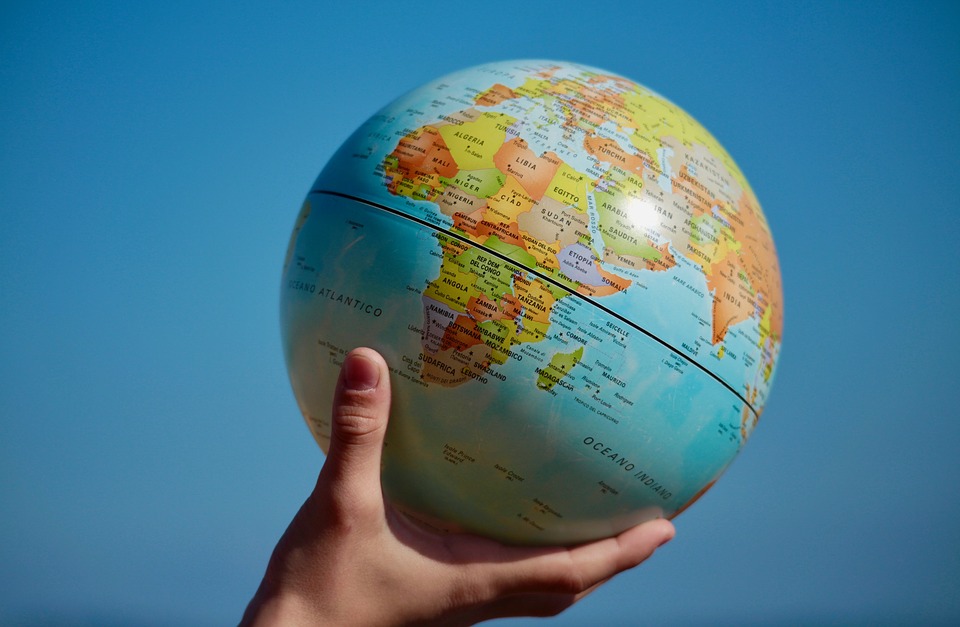 referát pro zahraniční vztahyhledá pomocnou vědeckou síluPozice zahrnuje pomoc při zajištění chodu kanceláře zahraničních vztahů, administrativní činnosti, vyhledávání informací, příležitostná asistence zahraničním studentům, podpora akcí aj. Požadujeme:základní znalost práce na PC (grafické dovednosti výhodou)ochotu učit seangličtinu na komunikativní úrovniNabízíme:flexibilitu – pracovní hodiny dle potřeb studentaměsíční odměnu formou stipendia různorodou a atraktivní práci v oblasti mezinárodní spoluprácepráce v budově fakulty nebo z domova Motivační dopis zasílejte e-mailem do 30. 9. 2021 na adresu jana.bortlikova@fvp.slu.cz. 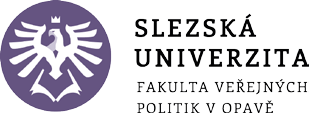 